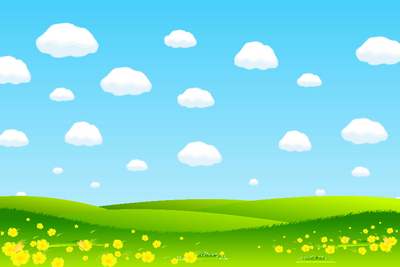                                                        SRDEČNĚ ZVEME VŠECHNY PŘÍZNIVCE MŠ ZLONÍNNA ROZLOUČENÍ S PŘEDŠKOLÁKY,KTERÁ SE KONÁ DNE  11. ČERVNA  OD  17,00 HODINV SÁLE RESTAURACE „U JEZERA“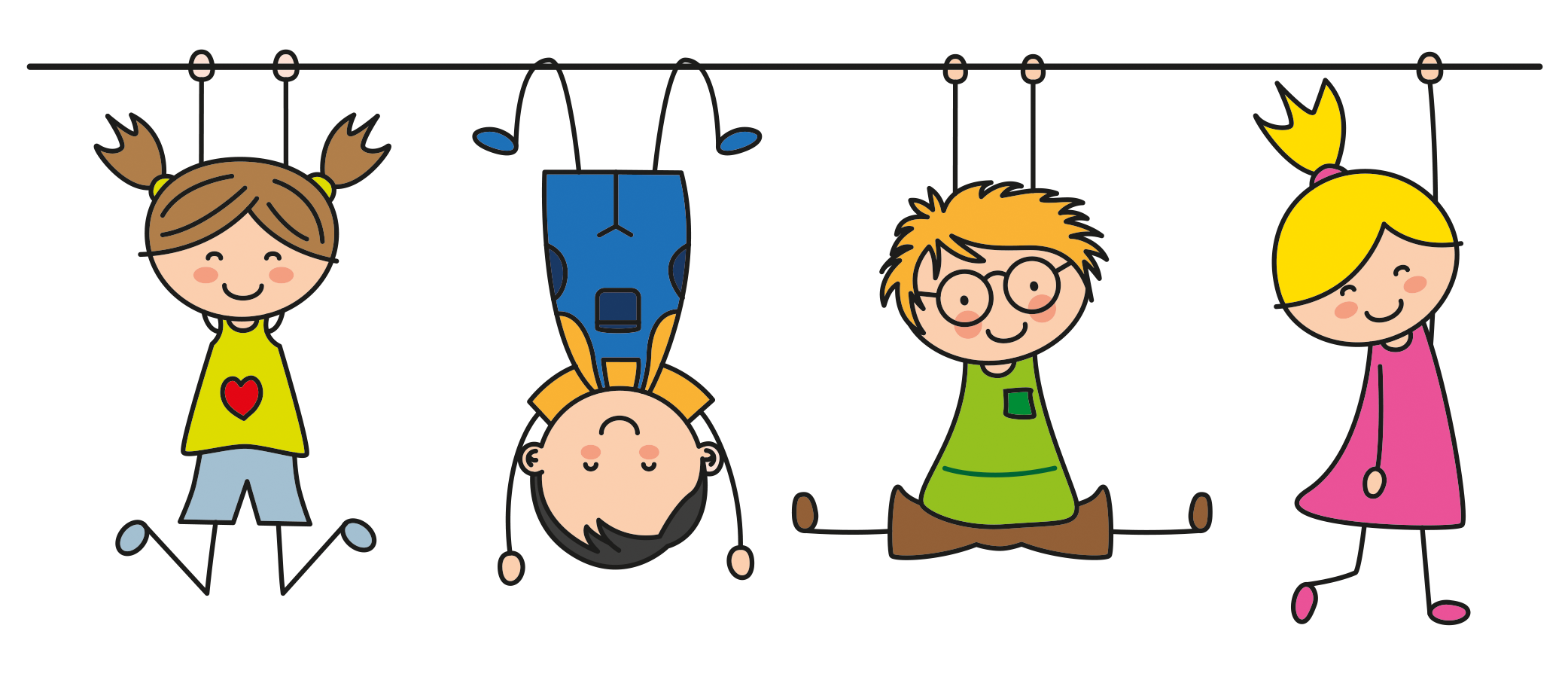 